PROBLEM OF THE WEEK – OCTOBER 31 -  NOVEMBER 4 The graph at the right represents the typical day of a teenager. Answer these questions: 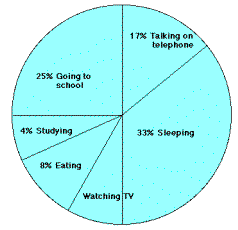 What percent of the day is spent watching TV? How many hours are spent sleeping? What activity takes up the least amount of time? What activity takes up a quarter of the day? What two activities take up 50% of the day? What two activities take up 25% of the day? Write answers on the bottom of this page:                                                                          